Oh 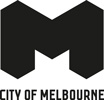 Brens Pavilion Redevelopment  Project updateAugust 2023City of Melbourne is upgrading Brens Pavilion in Royal Park to provide universally accessible change facilities and more room for the growing demand in community sport, particularly the growth in female participation.Works to redevelop Brens Pavilion commenced in early 2022 and once complete, it will feature eight gender neutral and accessible change rooms, two umpire change rooms, a first aid room and improvements to the existing kitchen and social spaces.The Brens Pavilion redevelopment is supported by the Victorian Government.What’s been happening?Demolition of the old pavilion and construction of the new Brens Pavilion is now complete.Landscaping works have commenced and over the past few weeks, we laid grass, installed garden beds and started planting. Upcoming worksLandscaping works will continue in August, followed by asphalt works to complete the car park and kerbsides.Once the car pack is complete, we will install signage and paint line markings. Opening eventWe will be hosting a community event in October to celebrate the opening of the new Brens Pavilion once the new plants and trees have established.Keep an eye out for event details in the next project update or on our website.To find out more, contact 9658 9658 or visit melbourne.vic.gov.au/cityprojectsInterpreter services We cater for people of all backgrounds. Please call 03 9280 0726.To find out more, please 